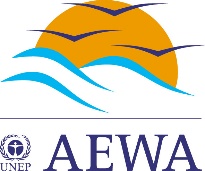 Accord sur la conservation des oiseaux d'eau migrateurs d'Afrique-EurasieCapacités pour la mise en œuvre de l’Accord – Identifier les prochaines priorités au niveau internationalRenforcement des capacités – un objectif stratégique Les cinq objectifs du Plan stratégique de l’AEWA 2019-2027 incluent (en n° 5) un « objectif habilitant », comme suit : « Garantir et renforcer les connaissances, les capacités, la reconnaissance, la sensibilisation et les ressources nécessaires pour que l’Accord puisse atteindre ses objectifs de conservation ».L’objectif 5.3 du Plan prévoit que « Des initiatives sont en place pour combler au moins deux-tiers des principales lacunes en matière de capacités limitant la mise en œuvre de l’AEWA ». Beaucoup de ces lacunes en matière de capacités, et les actions pour les traiter, se trouvent aux niveaux national et sous-national de la mise en œuvre. Toutefois, il faut également des actions à ce sujet au niveau international, d’une part pour traiter les sujets qui sont transfrontaliers ou multilatéraux par essence, et d’autre part pour répondre au fait, comme noté dans le Plan, que les capacités de mise en œuvre varient grandement dans la zone de l’Accord (sous-entendant ainsi qu’elles devraient être plus harmonisées et que les zones faibles devraient être aidées pour devenir plus fortes).L’Action 5.3 (a) du Plan cible cet aspect. Elle précise : « D’ici à la MOP8, identifier et hiérarchiser les lacunes au niveau international dans les capacités de mise en œuvre de l’Accord, en tenant compte des spécificités régionales, et en examinant l’éventualité d’une action conjointe avec d’autres AME et la possibilité d’accords de jumelage de sites (ou de mécanismes d’échange similaires) ».Le petit questionnaire fourni ici concerne spécifiquement cette Action 5.3 (a). Vous êtes invités à répondre aux cinq questions et à ajouter tout commentaire additionnel, en vous focalisant spécifiquement sur le niveau international. Veuillez renvoyer vos réponses à jeannine.dicken@un.org avant le 10 décembre 2021.Les résultats finaux seront interprétés conjointement avec d’autres axes de travail ciblant les lacunes en matière de connaissances et l’utilité des lignes directrices de l’AEWA.Qu’entendons-nous par capacités ?Les capacités sont un terme générique qui englobe les capacités humaines, scientifiques, technologiques, organisationnelles et institutionnelles. Toutes ces capacités sont pertinentes pour une mise en œuvre réussie de l’AEWA. Le Plan stratégique fait référence au renforcement des « capacités institutionnelles, techniques et en matière de ressources » et, bien que « ressources » puissent être également un terme général, la question spécifique des ressources financières ne rentre pas dans le champ d’application du présent exercice, et elle est traitée dans un axe de travail distinct.Quelles dispositions existent actuellement ?Cette étude vise à synthétiser les opinions des experts sur les lacunes et les actions prioritaires. Il ne s’agit pas d’une étude sur ce qui marche déjà. La question des capacités est déjà traitée par une vaste gamme de guides, communications et outils de sensibilisation produits dans le cadre de l’AEWA lui-même et (pour tous les Accords de la CMS) par la Convention sur les espèces migratrices. Par ailleurs, l’AEWA soutient ses Parties grâce à des conseils continus émis par le Conseil technique, des conseils personnalisés donnés dans le cadre de la Procédure d’examen de la mise en œuvre, et à une vidéo disponible en ligne dans le cadre du Cours d’introduction sur la mise en œuvre des Accords Multilatéraux sur l’environnement, proposé par le Centre pour la gouvernance et la durabilité de l’Université du Massachusetts (Boston) et le Programme sur l’Environnement de l’ONU.Fait peut-être le plus important, l’Initiative africaine, programme phare de l’AEWA, reconnaît que des capacités inadéquates dans les pays en développement et les pays avec des économies en transition, les désavantagent continuellement et les empêchent de tirer profit des bénéfices environnementaux, sociaux et économiques qui accompagnent un respect strict d’Accords tels que l’AEWA. L’Initiative Africaine propose plusieurs options de formation sur des sujets adaptés aux besoins de l’Accord (dont une « formation des formateurs »), et des réunions de préparation organisées en amont des MOP de l’AEWA ont également contribué à renforcer la participation des Parties africaines au processus.Le questionnaire ci-dessous vous invite à indiquer votre opinion sur ces dispositions existantes qui peuvent être une priorité pour des améliorations futures ou pour combler des lacunes ; MAIS nous vous encourageons également à suggérer tout élément actuellement absent des efforts (internationaux) de renforcement des capacités et qu’il serait important de traiter à l’avenir.L’ÉTUDEVeuillez répondre aux questions ci-dessous dans la mesure du possible. Veuillez renvoyer vos réponses à jeannine.dicken@un.org avant le 10 décembre 2021.MERCI !!A propos de vous  1 a.  Nom :  1 b.  Répondant au nom de :          (Par exemple : gouvernement d’une Partie contractante, gouvernement d’un État de l’aire de répartition non-Partie, organisation partenaire, membre du Comité permanent, membre du Comité technique, individu. Veuillez identifier à la fois la catégorie et le pays/l’organisation spécifique le cas échéant).  1 c.  Coordonnées :Faiblesses actuellement observées en matière de capacités internationales  2 a.  À votre avis, quels sont actuellement les domaines dans lesquels les capacités sont les plus faibles (au niveau international) afin de contribuer à la mise en œuvre de l’AEWA ?  (hors financement). Veuillez choisir maximum trois réponses parmi les suivantes et les numéroter par ordre d’importance (1 = le plus important) :  2 b.  Veuillez expliquer plus en détail le(s) problème(s) identifié(s) en fonction des catégories sélectionnées dans la réponse 2(a).  2 c.  De quelle(s) manière(s) le(s) problème(s) identifié(s) en 2(a) affecte(nt) la mise en œuvre de l’Accord ?Options pour renforcer les capacités internationales  3 a.  Parmi les sujets suivants liés au soutien au renforcement des capacités internationales, lesquels selon vous sont les plus importants à développer davantage au cours de la période allant jusqu’à 2027, afin de traiter les faiblesses identifiées dans votre réponse à la question 2 ci-dessus ? Veuillez choisir maximum trois réponses parmi les suivantes et les numéroter par ordre d’importance (1 = le plus important) :  3 b.  Quelles sont les principales opportunités que vous pouvez identifier pour améliorer les sujets que vous avez choisi à la question 3(a) ?  4.  Selon vous, comment les efforts de renforcement des capacités de l’AEWA doivent viser efficacement les zones les plus vulnérables ?  5.  Avez-vous d’autres suggestions pour améliorer les capacités au niveau international (à court et moyen terme) pour une mise en œuvre efficace de l’AEWA ?